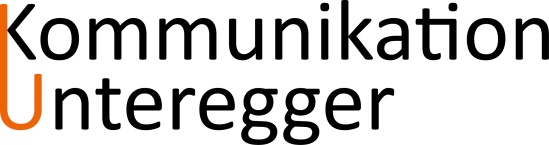  P R E S S E I N F O R M A T I O Neyemaxx Real Estate Group: Großprojekt leistbares „Neues Arbeiten“ in WienWien, 24. Februar  2020 -  Eyemaxx entwickelt in Wien Simmering ein komplett neues Büroprodukt, 
das höchste Ansprüche an das Neue Arbeiten gepaart mit einem ausgezeichnetem Preis-Leistungsniveau deutlich unter Marktniveau für den kostenbewussten Nutzer erfüllt. Auf dem im Oktober 2019 erworbenen Areal in aufstrebender Lage in der Brehmstraße in Wien Simmering  entsteht ein Bürogebäude mit knapp 20.000m² flexibel vermietbarer Fläche. Das Objekt hat eine großzügige Lobby und insgesamt sechs Geschosse (EG, fünf Obergeschosse), zusätzlich ca. 200 PKW-Stellplätze, aus-reichend Lagerflächen und wird soweit möglich von Grünflächen umgeben. Das Projekt wird zertifiziert und entspricht allen Anforderungen des Neuen Arbeitens: Einwandfreie Technik, moderne, flexibel steuerbare, zugluftfreie Kühlung, Be- und Entlüftungsanlage, Doppelboden udgl.  Eine einwandfreie Lösung für Akustikthemen bei offenen Büros wird bereits bei der Planung berücksichtigt um entsprechende Räume für Zusammenarbeit, Rückzug, Kreativität und Zusammenkunft zu garantieren. Stephan Pasquali, eyemaxx Geschäftsführer Projektentwicklung Österreich dazu: „Neu in der Entwicklungsphase ist das spannende Zusammenspiel des Architekten mit einem renommierten Büroplaner, der bereits in der Vorentwurfsphase das Gebäude und seine Technik mit den neuen Anforderungen matcht. Wir haben das Glück, für unsere zukünftigen Nutzer ein perfektes Team aus Architektur, Technik UND Innenraumplanung gefunden zu haben!“ Die Lage des Entwicklungsgebiets in Simmering wird oft unterschätzt, kann jedoch vom Gegenteil überzeugen. In unmittelbarer Umgebung entstehen mehrere Wohnbauten samt Infrastruktur und die öffentliche Anbindung kann als ausgezeichnet bezeichnet werden: Wien Mitte ist in zwölf Gehminuten und der Flughafen Wien-Schwechat in 22 Minuten erreichbar!Nach Einreichung der Baugenehmigung Anfang 2021 ist die Fertigstellung im Herbst 2023 geplant. Copyrights:Stephan Pasquali, eyemaxx Geschäftsführer Projektentwicklung Österreich : eyemaxx Real Estate Group
Entwürfe / Pläne: F + P Architekten ZT GmbHÜber die Eyemaxx Real Estate AGDie Eyemaxx Real Estate AG ist ein Immobilienunternehmen mit langjährigem, erfolgreichem Track Record mit dem Fokus auf Wohnimmobilien in Deutschland und Österreich. Darüber hinaus realisiert Eyemaxx Gewerbeimmobilien in Zentraleuropa. In der jüngsten Firmengeschichte sind Büros, Hotels und Serviced Apartments sowie Stadtquartiersentwicklungen in Deutschland ebenfalls Teil der Unternehmensstrategie. Die Geschäftstätigkeit von Eyemaxx basiert auf zwei Säulen. Dazu gehören zum einen renditestarke Projekte und zum anderen ein fortschreitender Aufbau eines Bestands an vermieteten Gewerbeimmobilien, der laufende Mieterträge und damit stetige Zahlungsströme generiert. Eyemaxx baut dabei auf die Expertise eines erfahrenen Managements gemeinsam mit einem starken Team von Immobilienprofis und auf ein etabliertes und breites Netzwerk, das zusätzlichen Zugang zu attraktiven Immobilien und Projekten eröffnet. So konnte die Projektpipeline auf aktuell rund 880 Millionen Euro ausgebaut werden. Die Aktien der Eyemaxx Real Estate AG notieren im General Standard der Frankfurter Wertpapierbörse und im direct market plus der Wiener Börse. Das Unternehmen hat außerdem mehrere Anleihen begeben, die ebenfalls börsengelistet sind.  www.eyemaxx.comFür Rückfragen wenden Sie sich bitte anMichaela Unteregger				+ 43 699 10 59 38 31Kommunikation Unteregger				office@kommunikation-unteregger.com